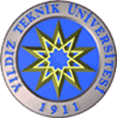 YTÜSINAV SONUÇLARINA YAPILACAK İTİRAZLAR İLE İLGİLİ ESASLAR(09.07.2015 tarih ve 2015/02-06 sayılı Senato kararında kabul edilmiştir.)Bu Esaslar, Yıldız Teknik Üniversitesi Önlisans ve Lisans Eğitim-Öğretim Yönetmeliği’nin 31.maddesine göre düzenlenmiştir.Öğrenci, sınav sonuçlarına, ilan edilmesinin veya akademik takvimde belirtilen sınav not girişlerinin öğrenci otomasyon sistemine girilmesinin son gününden itibaren üç iş günü içerisinde kayıtlı olduğu Yüksekokul Müdürlüğüne/Fakülte Dekanlığına bir dilekçeyle başvurarak itiraz edebilir. (28.12.2017/09-04 gün ve sayılı Senato kararı ile değiştirilmiştir.)(Bu madde 28.12.2017/09-04 gün ve sayılı Senato kararı ile kaldırılmıştır.)İlgili Yüksekokul Müdürlüğü / Fakülte Dekanlığınca, ilgili öğretim üyesinin de aralarında bulunduğu üç kişilik bir komisyon kurularak öğrencinin sınav kâğıdının incelenmesi sağlanır ve maddi bir hata yapılıp yapılmadığı tespit edilir. Komisyon tarafından yapılan inceleme sonucunda, hazırlanacak Komisyon Raporuna göre, herhangi bir not değişikliğinin olması durumunda, rapor öğrencinin öğrenim gördüğü Yüksekokul Müdürlüğü / Fakülte Dekanlığına iletilir ve not değişikliği ilgili Yüksekokul / Fakülte Yönetim Kurulu Kararı ile kesinleşir.Yukarıda belirtilen sürecin, ara sınavlar ve diğer not değerlendirme etkinlikleri ve bütünleme sınavları için öğrenciden itiraz dilekçesinin alındığı tarihten itibaren en geç 10 iş günü içerisinde ilgili birimlerce sonuçlandırılması gerekir. Final sonuçlarına itirazlar ise, ilgili dersin bütünlenme sınavından 3 iş günü öncesinden başvuru yapılması koşuluyla sonuçlandırılır. ((28.12.2017/09-04 gün ve sayılı Senato kararı ile değiştirilmiştir.)